10 ИСПЫТАНИЕ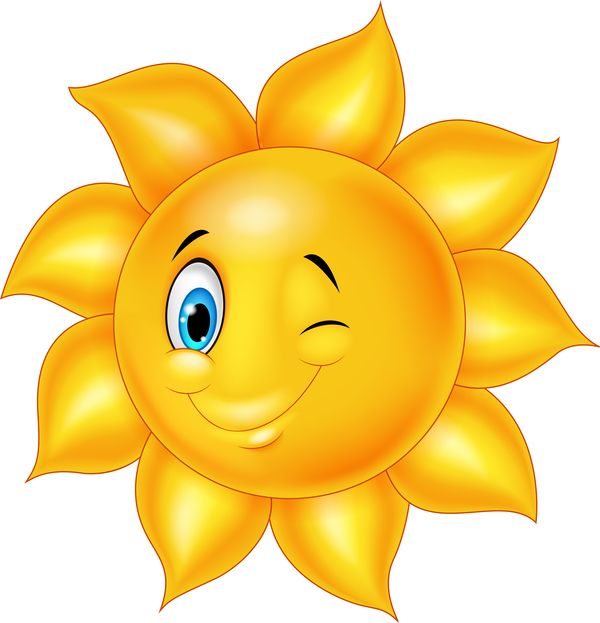 ПОСЕЩАЕМ «ХРАМ ИСКУССТВА»ПРОСМОТР МУЛЬТФИЛЬМА «СКАЗ О ПЕТРЕ И ФЕВРОНЬЕ»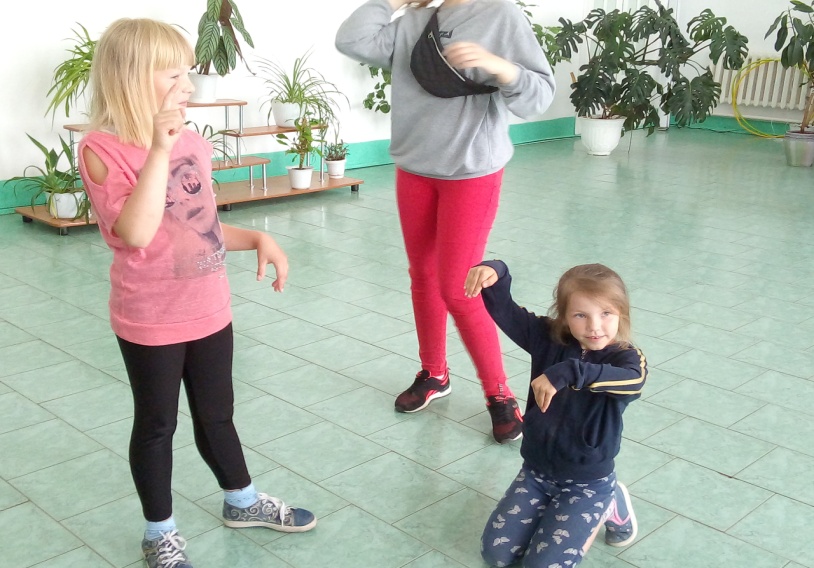 «БИТВА ГИГАНТОВ»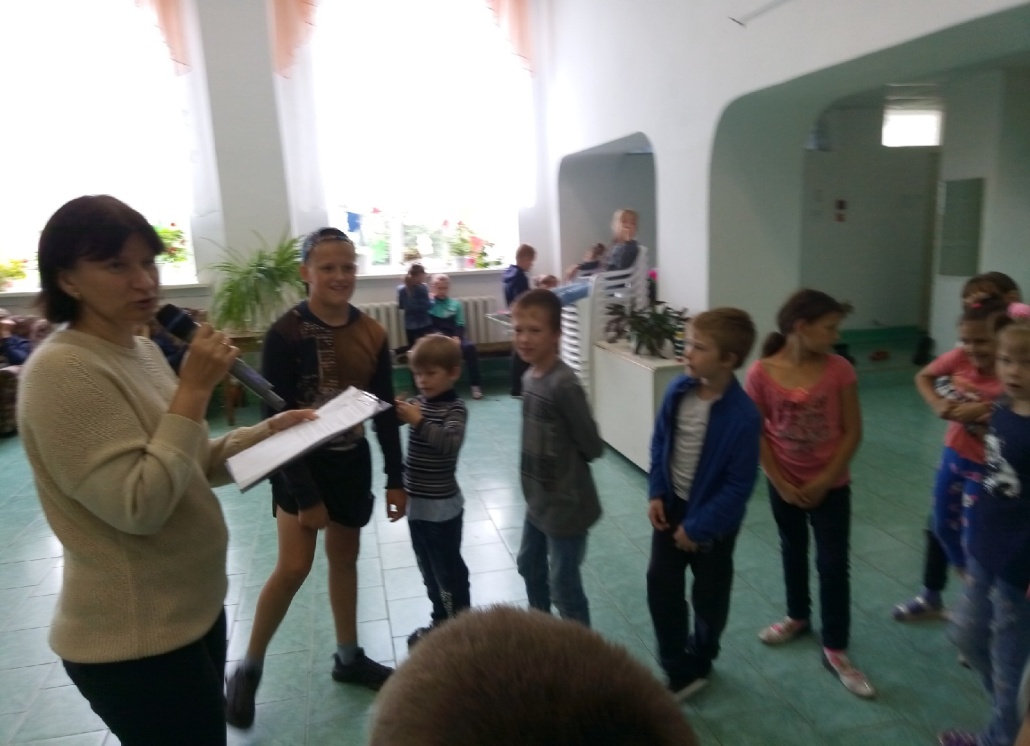 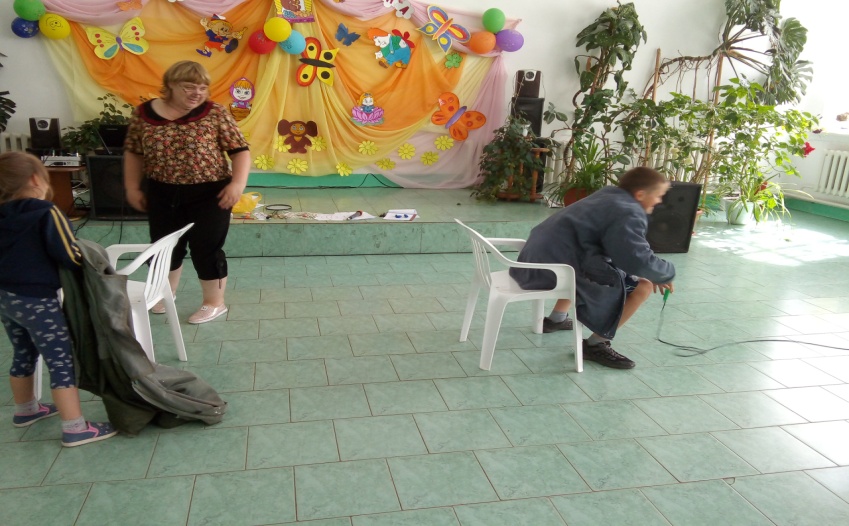 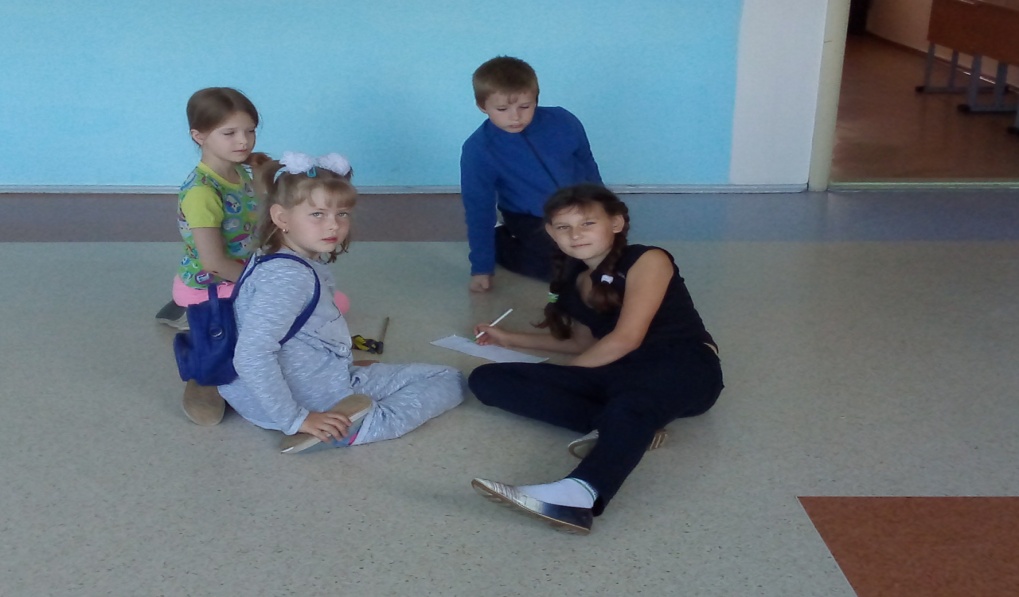 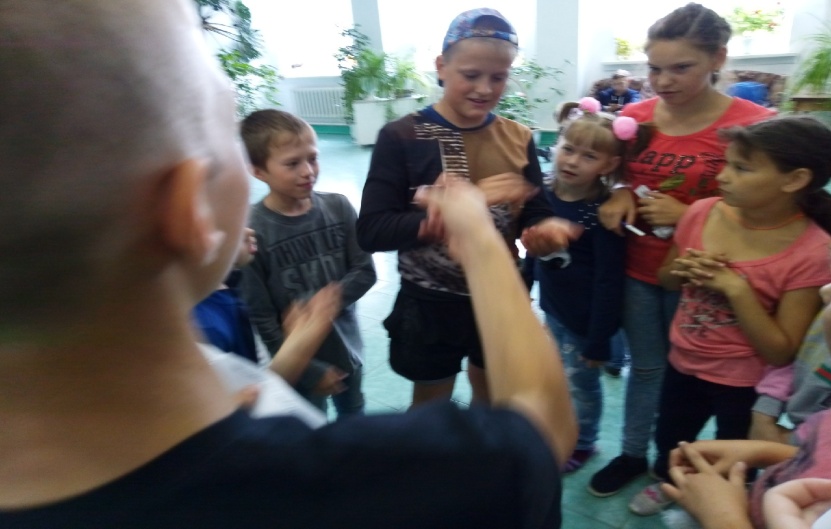 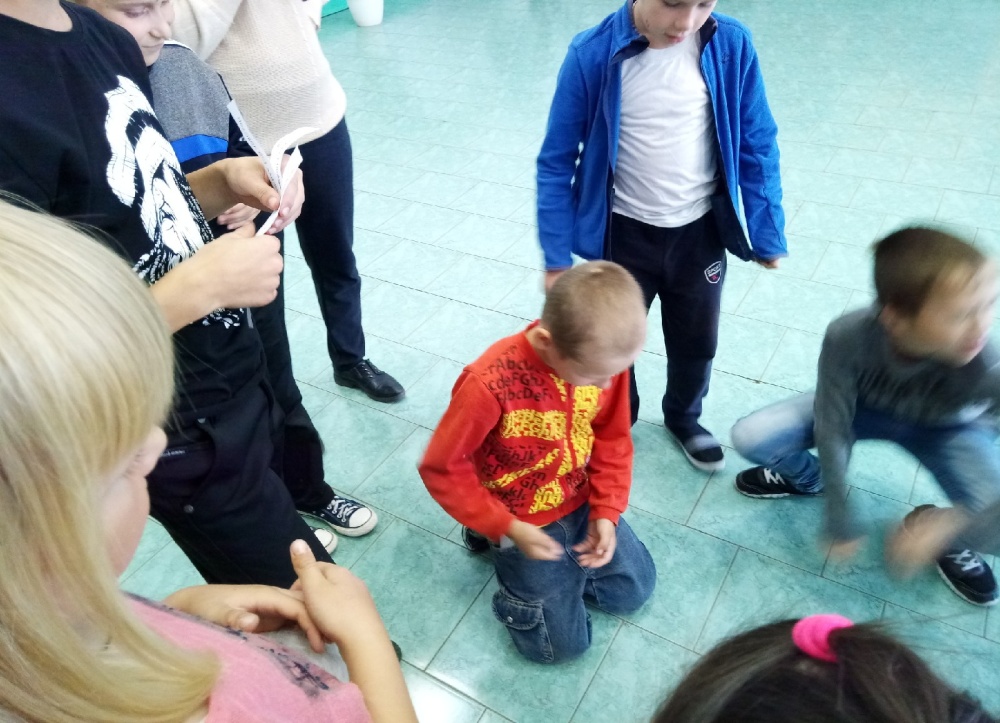 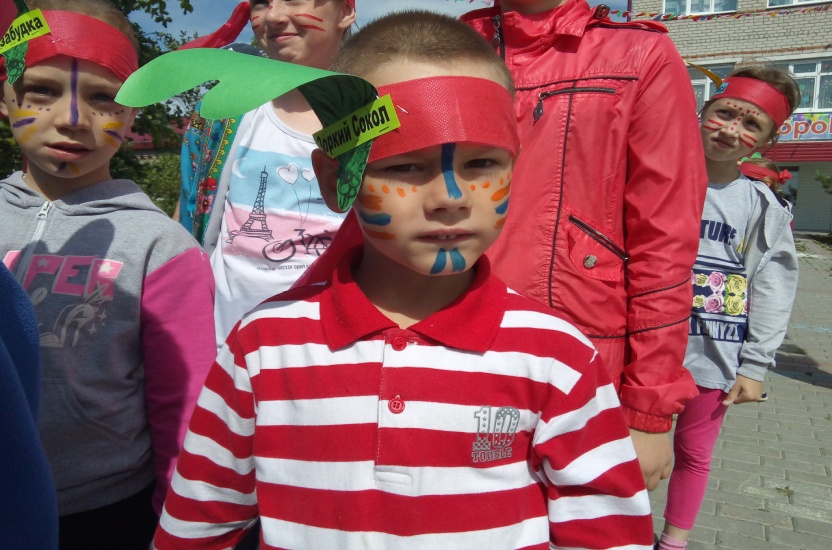 